MULTIPLE CHOICE 1 point eachDevin has a fish tank with guppies. Every day, Devin feeds his fish one-half teaspoon of fish food. The average guppy population in his aquarium over four months is 38 guppies. Devin goes on a four-month vacation and asks Nathan to take care of his tank. Accidently, Nathan starts to give the guppies one teaspoon of fish food each day. After the vacation, the average population is 53 guppies. Which of the following statements is true?The size of the aquarium is a limiting factor.Fish food is a limiting factor.As long as Devin and Nathan keep adding more food, the guppy population will grow.The guppy population has reached carrying capacity.Guppies are super cool fish.Which of the following is not true of the intertidal zone in an estuary?The intertidal zone is the area between high and low tide, so it is not always wet or always dry. Some organisms carve holes into the rocks and hide in these holes during tidal changes.	 Mussels use byssal threads to hold onto rocks and prevent themselves from being pulled off the tides									Nekton are always found in the intertidal zone during both high and low tidesAll of the above are trueWhich of the following process(es) in the water cycle is/are affected by vegetation?	Transpiration II. Interception III. Runoff	I onlyI & II onlyI & III onlyI, II & IIIWhich of the following is not true regarding the conversion of forms within the carbon cycle?Respiration; oxygen to carbon dioxide in all organismsPhotosynthesis; carbon dioxide to oxygen in autotrophic organismsCombustion; release of methane from organic compoundsThermohaline circulation; movement of carbon dioxide within the ocean			 All of the above are true.What is the maximum number of a species that can be sustained in an ecosystem ?The carrying capacityAn ecotoneThe upward curve of a population graph.Natural selectionA community Which of the following fishing techniques is most damaging to ocean bottom ecosystem? The carrying capacityTrawlingThe use of drfit netsLong linesPurse-seineFish farming Sustainability strategies	include __________Minimizing energy consumptionUsing alternative energy	sourcesReducing,	reusing and recyclingDeveloping green technology and chemistryAll of	the aboveAcid rain is produced when both naturally occurring  and man-made and	_________	react with water, oxygen and other chemicals	in the atmosphere.Methane and carbon dioxideSulfur dioxide and nitrogen	oxidesOzone and	ChloroflurocarbonsNitrous oxide and carbon monoxideAccording to	Guinness world records, which country has worst marine pollution?	_______China.	India JapanUnited States of AmericaThe curve shown below  is an example of: Exponential growth Logistic growth Dynamic growth None of the above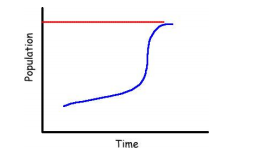 FILL IN THE BLANKS1 point eachThe process of a body of water receiving excess ammonia which stimulates algae growth is called ____________________	The change of water from a gas to a liquid is known as _____ ______________The process in which water becomes a vapor in the atmosphere is known as_______________Water stored in aquifers is known as  ______________________Strategy that uses microbes, plants or enzymes from these communities to detoxify pollutant contamination is _________________________Spontaneous flow of heat from warmer to cooler bodies is called  ________________.Name	the two types	of autotrophs	_______________________________	and_________________________________TRUE OR FALSE1 point each______________ fire a major factor in maintaining biome  ______________ 98% of water on earth is salt water in the ocean. ______________ over fishing of a species can affect tropic both above and below that species.  ______________ available land will decrease if global warming continues. ______________ population with low genetic diversity survive better than populations with high genetic diversity.  ______________ the most productive terrestrial ecosystems are tropical savannas.  ______________ phosphorus is essential for plant and animal growthQ&A1 point eachName the largest undeveloped mangrove ecosystem in the United StatesAre the fresh-salt mixing areas of the Great Salt Lake in Utah (or other salt lakes) considered to be "estuaries"?Why or why not? What is other term of primary producers?What is the largest dead zone in the united states?Where is largest hole in ozone located?Explain  zone of Saturation?What are Artesians wells?Give 2 major difference between R strategists and K strategists. What is Smog?When did Fukushim daiichi occur?What lake is formed by Hoover Dam?Define the difference between point source and non-point source pollution? What is vermicomposting?Draw a trophic pyramid with 4 layers and label each layer with the trophic level it represents (do not include decomposers/detritivores as a level in the diagram) 4 points Draw the Nitrogen Cycle 4 pointsWhat are the 3 R’s of recycling? And what does the symbol represent? 1 point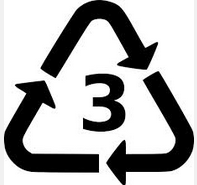 Insert the percentages in the greenhouse effect diagram: (Allow a +/-5% error) 3points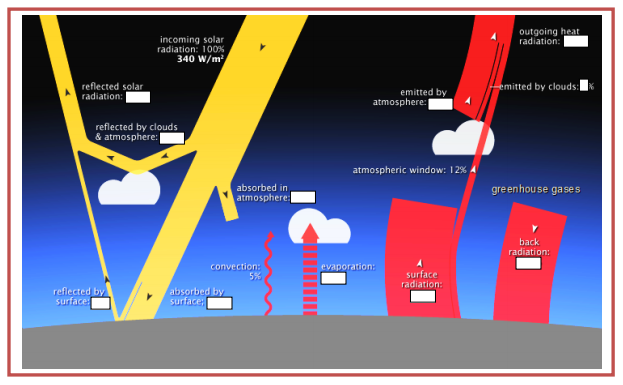 Tie Breaker 1: Bubonic plague swept through Europe in the 14th century, killing at least ______________  1 point30 million 25 million 20 million 15 millionTie Breaker 2: What does this picture depict? 2 points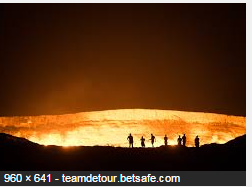 Tie Breaker 3: What method is used to measure the amount of Carbon Dioxide in air from earlier times? What year did we start measuring Carbon Dioxide?